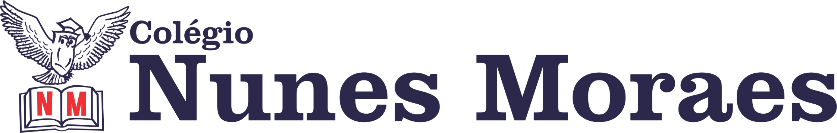 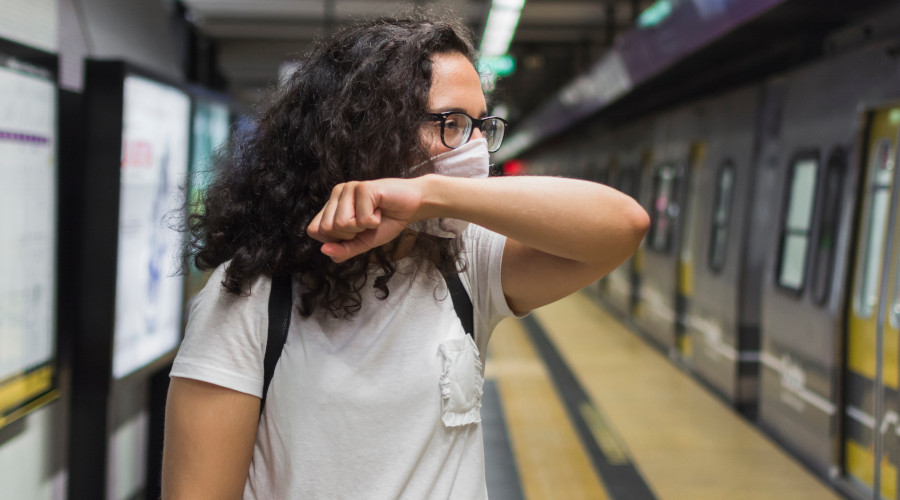 Etiqueta da tosse: ao tossir ou espirrar, cubra a boca e o nariz com um lenço descartável ou com a dobra do braço.  Este é um cuidado que devemos ter agora e levar como hábito para depois da pandemia. Afinal, gripes  e resfriados                                                                                           acontecem o tempo todo. Contamos com você para que esta tarde de aulas seja muito produtiva. ►1ª AULA: 13h -13:55’   -   FÍSICA      –   PROFESSOR  DENILSON SOUSA  CAPÍTULO 08- MOVIMENTO UNIFORMEMENTE VARIADO1° Passo: organize-se com seu material, livro de Matemática, caderno, caneta, lápis e borracha.  2° Passo: Acesse o link disponibilizado no grupo da sala no WhatsApp para a aula na plataforma Google Meet.  O professor Denilson vai aguardar 5 minutos para iniciar a apresentação do conteúdo.  Caso não consiga acessar, comunique-se com a   Coordenação e realize as ações abaixo. 1 - Abra o arquivo que o professor Denilson colocou no grupo da sala e faça o estudo minucioso das resoluções contidas nele.2 - Anote as suas dúvidas sobre as questões. Quando a videoconferência terminar o professor Denilson vai lhe atender por meio do WhatsApp. 3 - O professor Denilson vai disponibilizar no grupo da sala, um link com a gravação da videoconferência.  Assim que possível baixe essa gravação para esclarecer ainda mais a solução das questões.   3° Passo: Copie as questões que o professor Denilson resolveu na aula de hoje no meet.*Envie foto dessas atividades  para COORDENAÇÃO Manu. Escreva a matéria, seu nome e seu número em cada página.Durante a resolução dessas questões o professor Denilson vai tirar dúvidas no grupo de WhatsApp da sala.  ►2ª AULA: 13:55’-14:50’   - GRAMÁTICA  – PROFESSORA TATYELLEN PAIVA CAPÍTULO 10 -  REGÊNCIA VERBALPasso 1: Acesse o link disponibilizado no grupo para a explicação o do conteúdo na plataforma Google Meet. Caso não consiga acessar, comunique-se com a   Coordenação  e assista às videoaulas nos links abaixo.  https://youtu.be/PGO0dAR4XMU ( a partir de 9min10seg)https://youtu.be/8FllDsGyB5kPasso  2: Resolva os exercícios. Livro SAS 02 páginas 125 (questões 1 e 2)Envie foto dessas atividades  para COORDENAÇÃO Manu. Escreva a matéria, seu nome e seu número em cada página.Passo 3: Atente-se à correção da atividade. Livro SAS 02,  páginas 125 (questões 1 e 2)Caso não consiga acessar a aula online, confira suas respostas pelo gabarito disponível no portal SAS. Anote suas dúvidas e esclareça-as com a professora na próxima aula. ►3ª AULA: 14:50’-15:45’  -     MATEMÁTICA      –   PROFESSOR DENILSON SOUSA CAPÍTULO  9 -  TEOREMA DE PITÁGORAS E PLANO CARTESIANO1° passo: Organize-se com seu material: livro de Matemática, caderno, caneta, lápis e borracha.  2° passo: Faça o estudo da página 70.3° passo: Acesse o link disponibilizado no grupo da sala no WhatsApp para a aula na plataforma Google Meet.  O professor Denilson vai aguardar 5 minutos para iniciar a apresentação do conteúdo.  Caso não consiga acessar, comunique-se com a   Coordenação e realize as ações abaixo. Somente depois, realize o 4º passo. 1-Abra o arquivo que o professor Denilson colocou no grupo da sala e faça o estudo minucioso das resoluções contidas nele. 2-Anote as suas dúvidas. Quando a videoconferência terminar o professor Denilson vai atender você por meio do WhatsApp. 3-O professor Denilson vai disponibilizar no grupo da sala, um link com a gravação da videoconferência. Assim que possível,  baixe essa gravação para esclarecer ainda mais a solução das questões.   4° passo: Copie as questões que o professor Denilson resolveu na aula de hoje no meet. Durante a resolução dessas questões o professor Denilson vai tirar dúvidas no grupo de WhatsApp da sala.    *Envie foto dessas atividades  para COORDENAÇÃO Manu. Escreva a matéria, seu nome e seu número em cada página.►INTERVALO: 15:45’-16:10’   ►4ª AULA:   16:10’-17:05’ –  REDAÇÃO   – PROFESSORA TATYELLEN PAIVA  CAPÍTULO:  10 VERBETEPasso 1: Acesse o link disponibilizado no grupo para a aula na plataforma Google Meet. Passo 2:  Participe, via Meet,  da aula sobre o gênero verbete.  Acompanhe pelo Livro SAS 02 - páginas 135 e 136.Caso não consiga acessar, comunique-se com a   Coordenação  e assista à videoaula no link abaixo.  https://youtu.be/PGO0dAR4XMU ( do início até 9min10seg)Passo 3:  Participe de atividade de grupo: Planejamento de verbetes.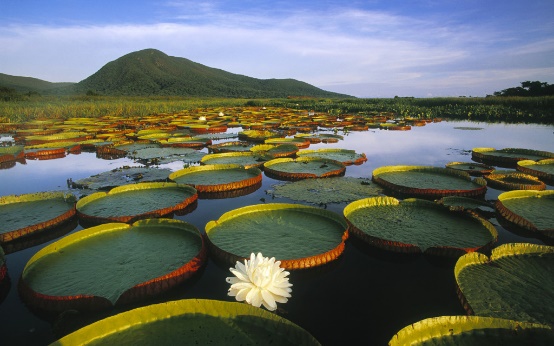 Dia de aulas finalizado. Obrigado pela participação. 